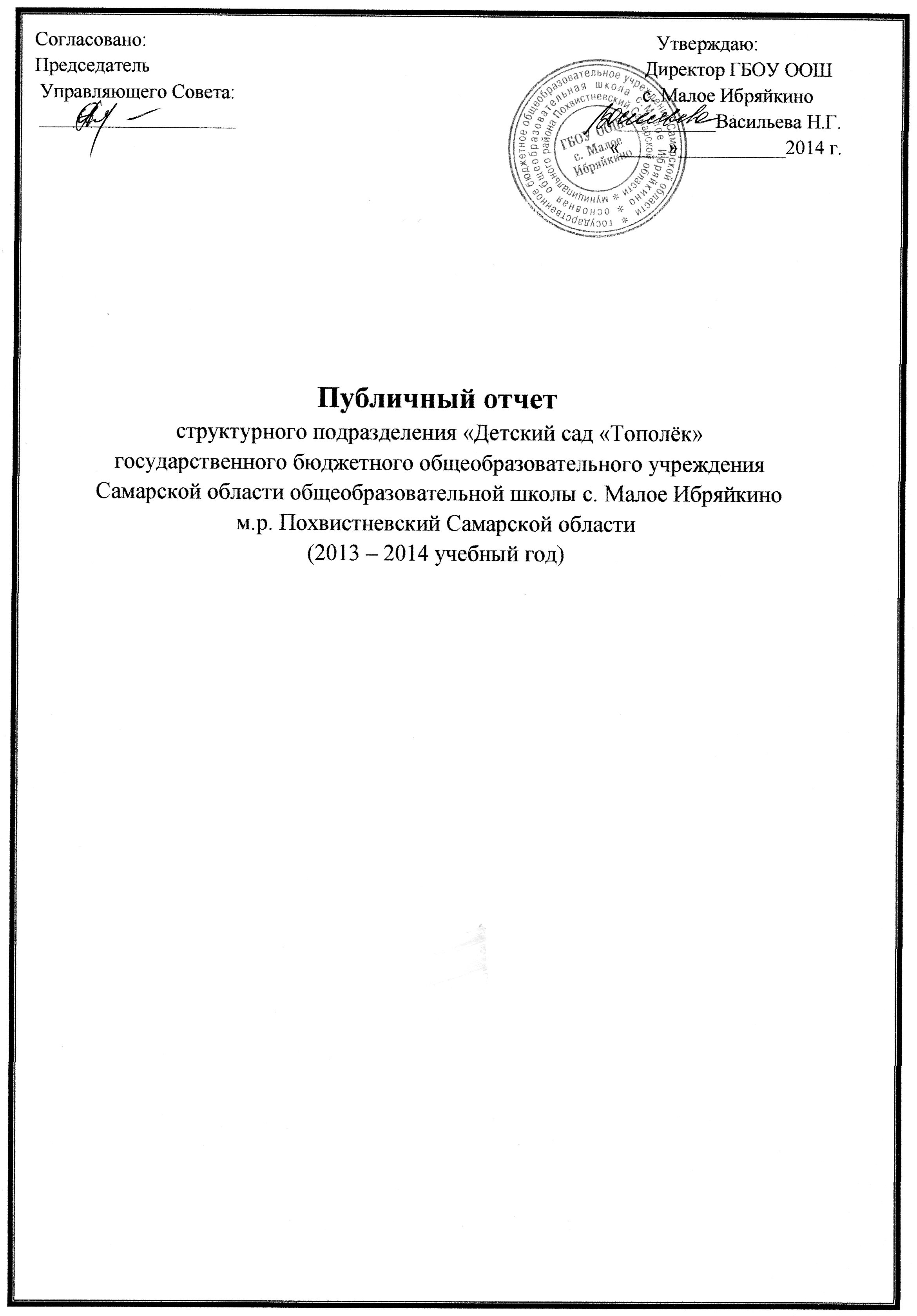 Публичный отчет Государственного бюджетного общеобразовательного учреждения с. Малое Ибряйкино структурного подразделения «детский сад «Тополёк»               1.Краткая характеристика образовательного учреждения ГБОУ ООШ СП  детский сад     «Тополёк» был открыт в .  Структурное подразделение  расположено в здании общеобразовательной школы на первом этаже.  Детский сад работает по 5-ти дневной рабочей недели с 7.00 до 17.30.В 2013-. в детском саду функционировало 2 группы из них: - для детей раннего возраста с 1,5 до 3 лет – 1 группа;- для детей дошкольного возраста от 3 до 7 лет – 1 группа;Общее число воспитанников – 40.  Группы укомплектованы полностью. Динамика посещаемости  представлена в  таблице:В своей деятельности дошкольное учреждение руководствуется: Федеральным законом «Об образовании в Российской Федерации».Федеральным законом «Об основных гарантиях прав ребенка Российской Федерации».Конвенцией ООН о правах ребенка.Типовым положением о дошкольном образовательном учреждении.Санитарно – эпидемиологическими правилами и нормативами для ДОУ.Уставом ОУ. Договором между ДОУ и родителями.Трудовыми договорами между администрацией и работниками.Правилами внутреннего трудового распорядка .Руководство образовательным учреждением осуществляетсяпо следующей структуре.Структура управления     __________________________________________________________________________________Главной целью работы дошкольного учреждения является: создание модели детского сада, как открытого социально – образовательного центра, в котором удовлетворяются образовательные и оздоровительные потребности детей и родителей.Достижения стратегической цели осуществляется через реализацию следующих направлений;- работа с персоналом;- работа с детьми;- работа с родителями;- с предметно – пространственной средой;- с внешней средой. Организационной основой деятельности ДОУ в учебном году является годовой план. В 2013 – 2014 учебном году решались  следующие задачи:1.Совершенствовать формы и методы по формированию грамматически правильной, связной речи у дошкольников.2.Создание условий образовательно-оздоровительного пространства, обеспечивающего воспитание культуры здоровья, способствующего формированию потребности и мотивации к сохранению и укреплению здоровья детей.3. Совершенствовать деятельность по созданию условий для формирования у детей целостной картины мира, воспитание патриотизма, основ гражданственности, интереса к «Малой Родине».4. Совершенствовать профессиональные умения педагогического коллектива в области взаимодействия с семьей.Юридический адрес:446477   Самарская область Похвистневский район с. Малое Ибряйкино ул. Школьная д.1 БКонтактная информация: т. 8 (846)56 40-5-97 т. 8 (846)56 40-5-31 электронный  адрес: vetka48@yandex.ruсайт СП: http://mibr-no.ucoz.ru/2. Образовательная деятельность детского садаСодержание образовательного процесса выстроено  в соответствии комплексной общеобразовательной  Программой «От рождения до школы».(под ред. Н. Е. Вераксы, Т. С. Комаровой, М. А. Васильевой. - М.: 2010.)Выбор данной общеобразовательной программы обусловлен тем, что она:является усовершенствованным вариантом «Программы воспитания и обучения в детском саду»   (М.: Просвещение, 1985, отв. редактор М.А. Васильева), подготовленным с учетом новейших   достижений современной науки и практики отечественного дошкольного образования;представляет собой современную вариативную программу, в которой комплексно представлены  все основные содержательные линии воспитания, обучения и развития ребенка от рождения до 7 лет;основывается на лучших традициях отечественного воспитания детей раннего и дошкольного возраста;направлена на развитие духовных и общечеловеческих ценностей;на первый план выдвигает развивающую функцию образования, обеспечивающую становление личности ребенка и раскрывающую его индивидуальные особенности.  Реализует парциальные программы:- «Основы безопасности детей дошкольного возраста»  Р.Б. Стеркиной,  О.Л. Князевой, Н.Н. Авдеевой - «Наш дом – природа» Н.А. Рыжовой – программа по опытно – экспериментальной деятельности - «Приобщение детей к истокам русской народной культуры О.Л. Князевой, М.Д. Маханевой, программа по приобщению детей к народной культуре. - «Юный эколог» – программа экологического воспитания дошкольников. Николаева С.Н.- «Физкультурные занятия с детьми 2-7 лет». Программа и методические рекомендации. Пензулаева Л.И.- «Математические ступеньки». Программа по развитию математических представлений у дошкольников. Колесникова Е.В.- «Цветные ладошки». Программа по формированию эстетического отношения и художественно- творческих способностей детей 2-7 лет через изобразительную деятельность. Лыкова И.А.Педагоги детского сада активно применяют инновационные образовательные технологии: - Здоровьесберегающие педагогические технологии;- Технологии личностно – ориентированного взаимодействия педагога с детьми;- Технологии проектной деятельности;- Педагогические технологии в работе с педагогическим коллективом;- Технологии исследовательской деятельности;- Игровые технологии.        Образовательный процесс в детском саду регламентируется программой развития, основной образовательной программой дошкольного образования, годовым планом работы, расписанием образовательной деятельности. Реализация основной образовательной программы осуществляется в соответствии с федеральными требованиями к условиям реализации основной образовательной программы дошкольного образования.        Ведущие цели Программы – создание благоприятных условий для полноценного проживания ребенком дошкольного детства, формирование основ базовой культуры личности, всестороннее развитие психических и физических качеств в соответствии с возрастными и индивидуальными особенностями, подготовка к жизни в современном обществе, к обучению в школе, обеспечение безопасности жизнедеятельности дошкольника.Основные задачи в области сохранения и укрепления здоровья детей:Обеспечение условий безопасности жизнедеятельности детей в детском саду;Обеспечение безусловного соблюдения прав ребенка на охрану здоровья и гармоничное развитие в условиях детского сада;Обеспечение условий для формирования здоровьесберегающей среды детского сада и реализации гигиенических требований к организации воспитательно-образовательного процесса;Воспитание у ребенка осознанного отношения к двигательной активности, интереса и потребностей к физическому самосовершенствованию;Воспитания культуры здоровья; Совершенствование организации питания детей, в том числе с учетом особенностей их здоровья, воспитания культуры питания.Основные задачи в области повышения качества дошкольного образования:Реализация основных направлений развития ребенка; физического, эмоционально-волевого, познавательно-речевого, социально-личностного и художественно-эстетического;Развитие условий для самодеятельной игры, являющейся ведущей деятельностью в дошкольном возрасте;Внедрение в образовательную практику современных информационных и коммуникационных технологий;Реализация современных подходов в организации предметно развивающей среды.Основные принципы построения и реализации Образовательной программы: Учет возрастных и индивидуальных особенностей развития детей. Системность в отборе и предоставлении образовательного материала, интеграция задач интеллектуально-познавательного, художественно-эстетического, социального развития дошкольников и обогащение содержания образования. Деятельный подход к организации образования, включение познавательного компонента в разнообразные виды и формы организации детской деятельности. Сочетание наглядных и эмоционально-образовательных технологий обучения. Открытость образовательных программ для повторения и уточнения образовательного материала в течение года, месяца, недели, включая работу' по взаимодействию с родителями и детьми других         В основу организации образовательного процесса определен комплексно-тематический принцип с ведущей игровой деятельностью. Решение программных задач осуществляется в разных формах совместной деятельности взрослых и детей, а также совместной деятельности детей.       Образовательный процесс в детском саду строится, прежде всего, на индивидуальном подходе к детям, создании благоприятного микроклимата в группе на основе интересного диалогического общения.   Условия осуществления образовательного процесса   Состояние предметно-развивающей среды.      В нашем детском саду создана развивающая образовательная среда, хорошие условия для организации и проведения образовательного процесса.      Учреждение располагает необходимой учебно-методической литературой для реализации основной общеобразовательной программы.      Учебно-методическая оснащенность детского сада позволяет проводить воспитательно-образовательную работу с детьми на высоком и среднем уровне.      Образовательная среда создана с учетом возрастных возможностей детей, индивидуальных особенностей воспитанников и конструируется таким образом, чтобы в течение дня каждый ребенок мог найти для себя увлекательное занятие. В каждой возрастной группе созданы хорошие условия для самостоятельной, художественной, творческой, театрализованной, двигательной деятельности, оборудованы « уголки», в которых размещен познавательный и игровой материал в соответствии с возрастом детей.         Разработана и внедрена система мер обеспечения безопасности жизни и деятельности ребенка в здании и на территории ДОУ  - пожарная сигнализация. Использование данных технологий способствует более успешному усвоению комплексной и парциальных программ, развивает логическое мышление, память, внимание.   Коллективом  детского сада  разработана система педагогических , социально – гигиенических и медицинских профилактических мероприятий. Она предусматривает основные мероприятия, способствующие укреплению и поддержанию здорового образа жизни.   Помимо обязательных занятий, определенных  программой в учебный процесс включена кружковая работа, которая проводится для реализации всестороннего развития личности и развития творческого потенциала воспитанников.    В этом учебном году была проведена кружковая работа:   - «Мы –артисты » (театральный кружок)- «Три поросёнка» (театральный кружок )- « Тестоплатика» (художественное творчество)В результате кружковой работой охвачены 100 % детей детского сада.Педагоги учреждения уделяют большое внимание работе с родителями. Мы стараемся формировать доверительные отношения и привлекать родителей к созданию единого пространства развития ребенка.  Детский сад систематически проводит дни открытых дверей, общие родительские собрания, осуществляет работу по интеграции общественного и семейного воспитания дошкольников.   Основными направлениями взаимодействия с семьями являются:- изучение потребностей родителей в дополнительных образовательных услугах (с этой целью проводятся анкетирования, опросы, социологические исследования)- просвещения родителей для повышения их правовой и педагогической культурыВесь учебно-воспитательный процесс в детском саду осуществлялся в тесном контактеадминистрации, педагогов и родителей. В течение года в ДОУ проводились:1. Родительские собрания:«Путешествие в страну знаний продолжается»  -  сентябрь 2013 г.«Готовим детей к школе. Что это значит?»  -   ноябрь 2013 г.«Обучаем детей безопасному поведению дома и на улице»  -   декабрь 2013 г.«Какие игрушки необходимы детям»  -    февраль 2014 г.«Развитие речи. Профилактика речевых нарушений»    - апрель 2014 г.Итоги воспитательно-образовательной работы за 2013-2014 уч. год    -  май 2014 г.2. Анкетирование родителей. Анализ анкетирования 
« Удовлетворенность родителей работой
СП «Детский сад «Тополёк»  и его коллектива»Цель: выявить уровень удовлетворенности родителей  работой СП «Детский сад «Тополёк» ГБОУ ООШ с. Малое ИбряйкиноРодителям предлагалось прочитать 10 утверждений, оценить каждое, выбрав один из вариантов ответа: ДА, НЕТ, ЗАТРУДНЯЮСЬ ОТВЕТИТЬВ детском саду «Тополёк» воспитывается 40 детей из 37 семей. В анкетировании приняло участие 44  человека, что составило 61% от возможного числа респондентов. Такой процент указывает на то, что родители готовы на взаимодействие и  сотрудничество  и остаются не равнодушным к жизнедеятельности учреждения.При анализе анкетирования выявлено следующее:Качеством образования, которое получает ребенок в ДОУ удовлетворены 95% опрошенных, затрудняются в ответе 5 % (так ответили по 1 человеку во всех возрастных группах, кроме старшей и средней групп). Следовательно наибольшая часть родителей  читают, что их дети получают в ДОО необходимые знания и умения.Организацией учебно-воспитательного процесса удовлетворены 90%, затрудняются 10% опрошенных, в основном это родители  первой  младшей группы (5 человек), что может свидетельствовать о том, что родители пока не владеют полной информацией об организации учебно-воспитательного процесса в ДОУ. Степенью информированности о деятельности образовательного учреждения посредством информационных технологий (сайт образовательного учреждения) удовлетворены 79%, не удовлетворены работой сайта 2%  (2 человека из 2 мл. и подгот. групп), 19% затрудняются с ответом, скорее всего это те родители, которые не выходят или редко выходят на сайт ДОУ. Отметим, что сайт учреждения работает на хорошем уровне, информация обновляется постоянно. Выложен полный перечень документов, касающийся работы нашего учреждения.Состоянием материально-технической базы учреждения удовлетворены 68%, не удовлетворены 13%, затрудняются – 19%.  Необходимо привлекать родителей к реализации проектов, направленных на благоустройство участков и групп, так как в некоторых вопросов без привлечения помощи родителей ДОУ не обойтись. Необходимо так же отметить, что улучшение материально-технической базы обеспечить достижение оптимального уровня качества образования.84% родителей полностью устраивает профессиональный уровень воспитателей. Это можно рассматривать, безусловно, как позитивный результат.  Лишь 16% затрудняются с ответом. Полностью удовлетворены профессионализмом педагогов родители средней и старшей групп.Организацией питания довольны 91%, нет – 3%, затрудняются 6%. В связи с чем администрация ДОУ продолжит работу по улучшению питания, особо уделив внимание любимым блюдам детей, и воспитателям будет рекомендовано вести консультационную работу с родителями по вопросам питания детей в ДОУ. Санитарно-гигиеническими условиями удовлетворены 95%, затрудняются 5 %, этот процент составили родители младших групп, которые скорее всего еще не до конца оценили данный вид деятельности.Взаимоотношениями педагогов с детьми удовлетворен 91 % родителей, 9 % родителей затрудняются с ответом, в основном это родители первой  младшей группы.  Взаимоотношениями педагогов с родителями удовлетворены 93%, такие результаты свидетельствуют не на отсутствие проблемных ситуаций, а на своевременное и конструктивное их решение в процессе диалога двух сторон. 1%  не удовлетворены (1 человек ) и 2% затрудняются ответить. Качеством дополнительных образовательных услуг удовлетворены 68%, 7% -нет, 25% - затрудняются с ответом, в основном это родители детей младшего и среднего возраста.  Родители старшей группы полностью удовлетворены данным видом услуг. В целом можно отметить, что процент удовлетворенности деятельностью СП «Детский сад «Тополёк»   составляет   85% опрошенных родителей, что позволяет сделать следующие вывод:Созданная система работы ДОУ позволяет максимально удовлетворять потребность и запросы родителей.  Вопросы, на которые родители затрудняются ответить необходимо вынести на дополнительное анкетирование, чтобы наиболее полно изучить потребность родителей, выявить конкретные недостатки, и в дальнейшем вести работу по улучшению того и иного направления деятельности ДОУ. Поскольку родители являются полноправными участниками образовательного процесса, их мнение должно учитываться при организации деятельности ДОУ. Справка – анализ по анкетированию родителейна тему: «Ваши  впечатления от праздника»Цель анкетирования:  Выявить степень удовлетворенности родителей работой дошкольного   учреждения к организации и проведению праздников в детском саду. Определить направление работы дошкольного учреждения в области организации и проведения детских праздников в будущемВ анкетировании приняли участие 44 родителя. ( из них: 29 родителей старшей разновозрастной группы  и 15  родителей  младшей группы.Родителям предлагалось ответить на 8 вопросов. Результаты  анкетирования занесены в таблицу 1.Таблица 1Выводы: В результате анкетирования выявлено, что родители в основном довольны работой детского сада в области организации и проведения детских праздников. 85% родителей считают, что были созданы все условия для творческого проявления  детей. 76% родителей видят своего ребенка общительным, активным ,веселым,  артистичным.Большинство родителей, 48% считают, что праздники в детском саду – это отчет о достижениях детей, 40% родителей ответили, что это развлекательные мероприятия для детей, 8% считают, что это повод для тесного общения родителей со своим ребенком.  Один родитель (4%)  из 20 считает, что праздники в детском саду - это развлекательные мероприятия для родителей. Наглядно это можно посмотреть на диаграмме 1.Диаграмма 1Большинство родителей, 70% считают, что основных календарных праздников в детском саду достаточно (осень, Новый год, 8 марта, выпускной), 30% - считают, что необходимо добавить нетрадиционные (праздник мороженого, праздник мыльных пузырей, праздник смеха и т.д.) Большинство родителей, 65% оценили  качество используемого сценария и музыкального репертуара на отлично.Таким образом, результаты анкетирования показали, что  родители удовлетворены  количеством и качеством проведения праздников в детском саду. 3. Просмотр открытых занятий:преподаватели начальных классов, педагоги СП  -   ноябрь 2013 г, апрель 2014 г.,родители -   октябрь 2013 г., февраль 2014 г.,  май 2014 г.4.День открытых дверей – в течение учебного года.Деятельность детского сада направлена на выполнения социального заказа родителей, учредителя, общества. Преемственность в содержании воспитательно – образовательного процесса отражается во взаимосвязи детского сада с социальными партнерами.  Направления работы с партнерами                                         Организация взаимодействия между детским садом и социальными партнерами позволяет использовать максимум возможностей для развития детей.3. Условия для реализации образовательных программБольшое значение коллектив детского сада придает комфортности окружающей среды. Эстетичность, многофункциональность размещения оборудования и мебели создает условия для обеспечения эмоционального благополучия детей и положительного микроклимата в каждой группе.Состояние материально – технической базы детского сада позволяет реализовывать программу воспитания и обучения  детей дошкольного возраста. В ДОУ имеется   спортивная площадка для проведения физкультурно – оздоровительной работы, утренней гимнастики, физкультурных   занятий на свежем воздухе, досугов, праздников, развлечений. Группы оснащены игровым оборудованием: имеются цветные телевизоры, DVD. Имеются физкультурные, музыкальные, книжные уголки, зоны для познавательного, художественно – эстетического и сенсорного развития.  Группы обеспечены учебными материалами, пособиями, игрушками и игровыми предметами. В этом году приобретены наглядно-дидактические пособия, большое количество дидактических, настольных игр, расширен уголок для   сюжетно-ролевых игр, дополнительно приобретен спортивный инвентарь.Медицинское обслуживание осуществляется по договору с фельдшерско-акушерским пунктом, детской поликлиникой. Предметно – двигательная  среда ДОУ включает:- спортивную площадку- тропу здоровья- наличие спортивного инвентаря (шведская лестница,   канаты, обручи и мячи разных размеров, цель для метания,   прыгалки) - приобретение методической и детской литературы- изучение инструкции СанПина- ремонт построек на участкеНаряду с работой по закаливанию, формированию культурно – гигиенических навыков и основных движений ставим задачей обучение ребенка заботе о своем здоровье и безопасности. Реализуем систему работы с родителями по формированию ЗОЖ, которая проявляется в их активном участии в физкультурно – оздоровительных мероприятиях вместе с детьми (Дни здоровья, экскурсии, спортивные праздники и развлечения, типа «Мама, папа, я – спортивная семья», «Путешествие в Здравницу»), а также участие родителей в ремонте построек на участках ДОУ. 4. Организация питания детей в детском саду     Питание детей в детском саду организовано в соответствии с 10 дневным меню. В меню представлено большое разнообразие блюд, повтор которых в течение 10 дней исключен. В рационе широко используются блюда с повышенной пищевой и биологической ценностью, что позволяет скорректировать пищевую ценность рациона по содержанию микронутриентов и сформировать у детей привычку употреблять такие продукты.      В соответствии с меню в детском саду организовано 3 приема пищи: - завтрак: чередуются молочные каши, омлет, творожный пудинг; - обед: салат, первое блюдо, второе блюдо, напиток; -уплотненный полдник.      Меню разработано таким образом, чтобы на эти 3 приема пищи приходилось основное количество продуктов с высокой пищевой и биологической ценностью.      В детском саду имеется вся необходимая документация по питанию, которая ведется по форме и заполняется своевременно. На пищеблоке вывешен график выдачи готовой продукции для каждой группы, примерная масса порций питания детей. Технология приготовления блюд строго соблюдается.      На информационном стенде для родителей ежедневно вывешивается меню   каждого дня. В ДОУ сформирована эффективная система контроля за организацией питания детей. Контроль за качеством питания, закладкой продуктов, кулинарной обработкой, выходом блюд, вкусовыми качествами пищи, правильностью хранения и соблюдением сроков реализации продуктов питания осуществляет  комиссия по питанию.Общее количество:Нормы питания по основным продуктам выполнены на 97,5%. Калорийность соответствует норме. 5. Результаты образовательной деятельностиУровень усвоения знаний отслеживается воспитателями в течение учебного года. На основании результатов мониторинга обучаемости  детей проводится своевременная корректировка учебно – воспитательного процесса.    Уровень выполнения комплексной программы на конец учебного года. Приоритетным направлением образовательной деятельности ДОУ остается «Социально – личностное развитие», которое осуществляется в соответствии с примерной основной общеобразовательной программой дошкольного образования «От рождения до школы» и парциальными программами «Я – человек», «Основы безопасной жизни».6. Кадровое обеспечение педагогического процесса.В детском саду работает 4 сотрудника, из них  3 педагога, 1 музыкальный руководитель. Педагоги проходят курсы повышения квалификации, 2 педагога обучаются в высшем учебном заведении «Повожская государственная социально-гуманитарная академия» на профили «Логопедия», «Начальное образование».  7.Анализ посещаемости воспитанниками ДОУФельдшерско-акушерский пункт с. Малое Ибряйкино  работает в тесном контакте с педагогическим коллективом. Благодаря этому намечается тенденция к снижению числа заболеваемости детей.  8.Результаты анализа и перспективы деятельности ДОУ.Продолжается серьезная системная работа по охране жизни и здоровья воспитанников. Проводится активная лечебно – оздоровительная работа ( воздушные и солнечные ванны, полоскание рта), физкультурно – оздоровительные мероприятия (занятия на тренажерах, дни здоровья, корригирующая гимнастика, занятия и прогулки на воздухе, витаминотерапия и др.), закаливающие мероприятия (массажная дорожка, проветривание и др.).Сравнительный анализ уровня усвоения программы свидетельствует о положительной динамике. С каждым годом все большее число воспитанников принимают участие в различных конкурсах и выставках, организованных на базе детского сада, на всероссийских конкурсах, занимают призовые места.  Особое внимание в своей работе педагогический коллектив продолжает уделять организации проектной деятельности с детьми.   Основные направления ближайшего развития СП «Детский сад «Тополёк»:- Продолжение систематической работы по сохранению и укреплению здоровья воспитанников.- Развитие материально-технической базы.- Создание и реализация собственной образовательной программы в соответствии  с    Федеральным государственным образовательным стандартом дошкольного образования.- Совершенствование работы по созданию проектов.-  Организация обучения педагогов на курсах повышения квалификации, переподготовки педагогических кадров в государственном автономном образовательном учреждении дополнительного профессионального образования (повышения квалификации) специалистов Самарском областном институте повышения квалификации и переподготовки работников образования.- Пополнение  методической базы «Консультативного пункта» для родителей.Мы стремимся к тому,чтобы в нашем детском саду было:уютно, комфортно, безопасно и интересно!Учебный годКоличество детей2010/2011402011/2012402012/2013402013/201440Лечебно-оздоровительные мероприятияэкстракт элеутерококка (ЧБД — весна, осень),полоскание рта,фруктовые соки,зеленые салатыФизкультурно-оздоровительные мероприятия:физкультурные досуги,спортивные праздники: зимний и летнийДни здоровья 1 раз в кварталкорригирующая гимнастика (для глаз, пальчиковая)дыхательная гимнастикафизкультминуткифизкультурные занятия на воздухезанятия в спортивной секции «Прыг – скок команда (для детей старшей и средней  групп)массаж стопмузыкотерапиясказкотерапиягимнастика пробужденияподвижные игры витаминотерапияЗакаливающие мероприятия:полоскание рта после едыигры с водойходьба по массажной дорожке, коврику.обливание ног после прогулкипребывание в группе в облегченной одеждехождение босиком до и после снапрогулки при любой погодесоблюдение графика проветриваниявоздушные и солнечные ванныумывание прохладной водой в течение днямытье рук до локтя, до плеча.Особое значение в укреплении здоровья ребенка, координации его всестороннего физического и психического развития, реализации потенциальных умственных, двигательных возможностей придаем построению развивающей предметно-двигательной среды. Она включает: спортивную площадку на участкетропу здоровья,наличие спортивного инвентаря (шведская лестница, баскетбольные щиты,   канаты, обручи и мячи разных размеров, цель для метания,   прыгалки)приобретение методической и детской литературыизучение инструкций СанПинаремонт построек на участках.Наряду с работой по закаливанию, формированию культурно-гигиенических навыков и основных движений ставим задачу обучения ребенка заботе о своем здоровье и безопасности.Реализуем систему работы с родителями по формированию ЗОЖ, которая проявляется в их активном участии в физкультурно-оздоровительных мероприятиях вместе с детьми (Дни здоровья, экскурсии, спортивные праздники и развлечения, типа «Мама, папа, я — спортивная семья»), а также участие родителей в ремонте построек на участках ДОУ. Нацеливаем педагогов на творческое использование приемов и подходов в реализации поставленных задач. Организована систематическая методическая работа с педагогическим коллективом: теоретические и практические занятия. Уважаемые родители, удовлетворены ли Вы:ДаНетЗатрудняюсь ответить1. Качеством образования  (обучение и воспитание), которое получает Ваш ребёнок. 95%0%5%2. Организацией учебно-воспитательного процесса.90%0%10%3. Степенью информированности о деятельности образовательного учреждения посредством информационных технологий (сайт образовательного учреждения).79%2%19%4. Состоянием материально-технической базы учреждения.68%13%19%5. Профессионализмом педагогов.84%0%16%6. Организацией питания в учебном учреждении.91%3%6%7. Санитарно-гигиеническими условиями.95%0%5%8. Взаимоотношениями педагогов с обучающимися (воспитанниками).91%0%9%9. Взаимоотношениями педагогов с родителями.93%1%2%10. Качеством дополнительных образовательных услуг (кружков, секций и т.п.)68%7%25%ИТОГО85%3%12%Уважаемые родители, удовлетворены ли Вы:ДаНетЗатрудняюсь ответить№Содержание вопросаРезультат1Как вы считаете, для чего проводятся праздники в детском саду?А) это отчет о достижениях детейБ) это повод для тесного общения родителей со своим ребенкомВ) это развлекательные мероприятия для родителейГ) это развлекательные мероприятия для детей	48%8%4%40%2Считаете ли вы, что основных календарных праздников в детском саду достаточно (осень, Новый год, 8 марта, выпускной)?А) даБ) необходимо добавить религиозные (Рождество, Пасха, Троица)В) необходимо добавить нетрадиционные (праздник мороженого, праздник мыльных пузырей, праздник смеха и т.д.) 70%0%30%3Для чего вы приходите на детский праздник?А) посмотреть на выступления своего ребенкаБ) поиграть, повеселиться со своим ребенкомВ) на личном примере показать, каким можно быть активнымГ) не хожу100%0%0%0%4Каким вы видите своего ребенка?А) общительный, активный ,веселый,  артистичныйБ) замкнутый, робкий, нерешительныйВ) сдержанный76%5%19%5Как вы оцениваете качество используемого сценария и музыкального репертуара?А) отличноБ) хорошоВ) удовлетворительно65%30%5%6Как вы оцениваете оформление интерьера?А) отличноБ) хорошоВ) удовлетворительно62%33%5%7Как вы оцениваете эстетику костюмов и дополнительной атрибутики?А) отличноБ) хорошоВ) удовлетворительно45%45%10%8Как вы считаете, были ли созданы условия для творческого проявления детейА) ДаБ) НетВ) Не знаю85%5%10%Социальные партнерамиСодержание работыСельская и школьная  библиотекиСельский дом культурыПриобщение ребенка к библиотеке, книге, чтениюОрганизация и проведение праздников и мероприятий, связанных с социально –значимыми датами.Наименование продуктовНормаНормаФактФактРезультатРезультат%%Наименование продуктовсадяслисадяслисадяслисадяслиМясо45414541NN100,00%100,00%Рыба2927,72927,7NN100,00%100,00%Масло сливочное19161916NN100,00%100,00%Масло растительное86,786,7NN100,00%100,00%Молоко337292337292NN100,00%100,00%Яйцо (штук)0,450,370,450,37NN100,00%100,00%Мука пшеничная22192219NN100,00%100,00%Крупа32223222NN100,00%100,00%Картофель150129149128-1-199,30%99,20%Овощи разные244192244192NN100,00%100,00%Фрукты свежие86818378-3-397,00%96 %садяслиБелки51,842.9Жиры50,241,3Углеводы219,8168,4Калорийность1594,71205,4ПрограммаВиды организованной деятельностиУровень выполнения %Уровень выполнения %Уровень выполнения %ПрограммаВиды организованной деятельностиВысокий СреднийНизкий Примерная основная общеобразовательная программа дошкольного образования «От рождения до школы»Н.Е. Веракса, Т.С. Комарова, М.А. Васильева 1. Познание 1.1. Познавательно – исследовательская и продуктивная (конструктивная) деятельность 16  %69  %15 %Примерная основная общеобразовательная программа дошкольного образования «От рождения до школы»Н.Е. Веракса, Т.С. Комарова, М.А. Васильева 1.2. Формирование элементарных математических представлений 12 %80 %8 %Примерная основная общеобразовательная программа дошкольного образования «От рождения до школы»Н.Е. Веракса, Т.С. Комарова, М.А. Васильева 1.3.Формирование целостной картины мира36  %52  %12 %Примерная основная общеобразовательная программа дошкольного образования «От рождения до школы»Н.Е. Веракса, Т.С. Комарова, М.А. Васильева 2. Коммуникация22 %67 %11 %Примерная основная общеобразовательная программа дошкольного образования «От рождения до школы»Н.Е. Веракса, Т.С. Комарова, М.А. Васильева 3. Чтение художественной литературы13 %75 %12 %Примерная основная общеобразовательная программа дошкольного образования «От рождения до школы»Н.Е. Веракса, Т.С. Комарова, М.А. Васильева 4. Художественное творчество   16 %71 %13 %Примерная основная общеобразовательная программа дошкольного образования «От рождения до школы»Н.Е. Веракса, Т.С. Комарова, М.А. Васильева 5. Физическая литература 13 %76 %11 %Примерная основная общеобразовательная программа дошкольного образования «От рождения до школы»Н.Е. Веракса, Т.С. Комарова, М.А. Васильева ИТОГИ:18 %70 %12 %Учебный годКоличество детейПосещено детоднейПропущеновсегоПропущено по болезниПропущено по болезниПропущено по болезниУчебный годКоличество детейПосещено детоднейПропущеновсегоВсегоЗа год на 1 ребенкаЗа месяц на 1 ребенка2011/201240 5748 1520 451  111,22012/2013 406188 1136  949 242,62013/20144062341000687171,8